ПРЕДМЕТ: Појашњење конкурсне документације за јавну набавку- Израда Урбанистичког пројекта за изградњу кружне саобраћајне раскрснице за прикључење I фазе аутопута Е-75 („Y крак“) на гранични прелаз Келебија, редни број ЈН 50/2018ПОЈАШЊЕЊЕ БРОЈ 1У складу са чланом 63. став 2. и став 3. Закона о јавним набавкама („Службени гласник Републике Србије“, бр. 124/12, 14/15 и 68/15), објављујемо следеће одговоре, на питања:ПИТАЊЕ 1:У оквиру додатних услова у конкурсној документацији, тражено је да је Понуђач израдио најмање 1 урбанистички пројекат саобраћајне инфраструктуре у последњих 5 година, док је у делу вредновања референци чланова тима (са ЛИЦНЦОМ 200 и 202) предвиђено да референце могу бити и референтни урбанистички пројекти и планови детаљне регулације за саобраћајницу.Сходно томе, да ли се, као неопходан пословни капацитет који Понуђач мора да испуни, поред урбанистичког пројекта, може признати и план детаљне регулације за саобраћајницу?ОДГОВОР: Као пословни капацитет који Понуђач мора да испуни захтева се 1 урбанистички пројекат саобраћајне инфраструктуре у последњих 5 година, али се не може прихватити и план детаљне регулације за саобрацајницу.Вредновање референци чланова тима са лиценцом 200 и 202 је посебно питање и тиче се Руковођења израдом усвојених урбанистичких пројеката саобраћајне инфраструктуре или плана детаљне регулације за саобраћајницу.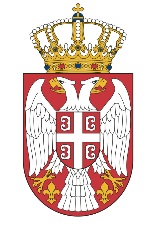   МИНИСТАРСТВО ГРАЂЕВИНАРСТВА,  МИНИСТАРСТВО ГРАЂЕВИНАРСТВА,      САОБРАЋАЈА И ИНФРАСТРУКТУРЕ      САОБРАЋАЈА И ИНФРАСТРУКТУРЕБрој: 404-02-155/2/2018-02Број: 404-02-155/2/2018-02Датум: 30.10.2018. годинеДатум: 30.10.2018. године                Немањина 22-26, Београд                Немањина 22-26, Београд